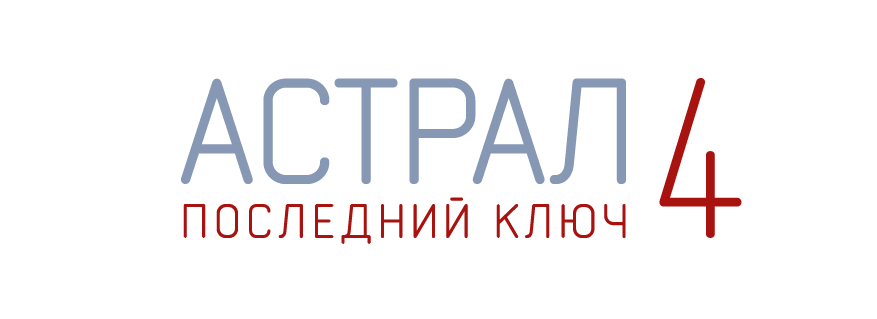 Создатели трилогии АСТРАЛ предлагают зрителям фильм АСТРАЛ 4: ПОСЛЕДНИЙ КЛЮЧ. Главным героем мистического триллера вновь стала гениальный парапсихолог доктор Элис Ренье в исполнении Лин Шэй. Ей предстоит столкнуться с самыми ужасными проявлениями паранормального, которые на этот раз преследуют её собственную семью.Сценарий картины написал Ли Уоннелл (ПИЛА), который работал над сценариями предыдущих трёх фильмов франшизы и сам снял третью часть. Продюсерами картины выступили Джейсон Блум (франшиза СУДНАЯ НОЧЬ; ПРОЧЬ; СПЛИТ), Орен Пели (ПАРАНОРМАЛЬНОЕ ЯВЛЕНИЕ) и Джеймс Ван (ЗАКЛЯТИЕ; ФОРСАЖ 7). Режиссёрское кресло занял новичок франшизы Адам Робител (ДЕМОНЫ ДЕБОРЫ ЛОГАН).Компанию Шэй в кадре составили Энгус Сэмпсон в роли Такера и Ли Уоннелл в роли Спекса. В фильме также снялись Джош Стюарт в роли Джеральда Ренье, Кейтлин Джерард в роли Имоджен, Кирк Асеведо в роли Теда, Брюс Дэвисон в роли Кристиана, Спенсер Лок в роли Мелиссы, Тесса Феррер в роли Одри, Ава Колкер в роли Элис в детстве, Хана Хэйес в роли Элис в юности и Маркус Хендерсон в роли детектива Уитфилда.Функции исполнительных продюсеров взяли на себя Стивен Шнайдер, Брайан Кэвэна-Джонс, Чарльз Лэйтон, Бэйли Конуэй, Купер Самуэльсон и Ли Уоннелл.АСТРАЛ: ФРАНШИЗАДоктор Элис Ренье – гениальный медиум, ясновидящая и демонолог. Всю свою жизнь она посвятила препровождению заблудших душ к свету… и борьбе с ужасными созданиями, которые стремились открыть порталы из нашего мира во вселенскую тьму. С раннего детства у неё появился дар общаться с умершими, и в какой-то момент она случайно выпустила в нашу реальность порождение потустороннего мира.Впервые кинозрители познакомились с доктором Ренье в фильме 2010 года АСТРАЛ. Вместе со своими коллегами Такером и Спексом она помогала супругам Джошу и Рене Ламбертам вытащить душу их сына Далтона из так называемого Места Дальностей – кошмарного отражения нашей реальности в ином измерении. В этом месте собираются различные тёмные проявления сверхъестественного, пытаясь любыми способами вернуться в наш мир. Элис использует свой невероятный дар, чтобы вырвать Далкота из лап того же демона, который преследовал Джоша в детстве. К несчастью, демону удаётся вырваться из Места Дальностей и убить Элис. Но действительно ли она мертва?В фильме АСТРАЛ: ГЛАВА 2 Ламберты пытается оправиться от недавних событий и трагической потери Элис. Семейство возвращается в родной дом Джоша, где он вырос. Оказывается, мучавший мальчика демон все это время был в доме и вновь вселяется в Джоша. Чтобы спасти отца, Далтон отправляется в Место Дальностей. Он находит Элис, которая по-прежнему борется с силами зла и пытается высвободить запертые в ловушке невинные души. Юному Далтону предстоит спасти отца и положить конец семейному проклятию.В третьей части франшизы Элис Ренье вновь возвращается в мир живых – картина рассказывает о событиях, предшествовавших трагедии в доме Ламбертов. Элис на время отказывается от заслуженного отдыха, чтобы помочь юному Куинну Бреннеру. Мальчик отчаянно пытался связаться со своей мёртвой матерью, но на спиритическом сеансе произошло непредвиденное. Элис понимает, что долг обязывает её использовать свои паранормальные способности на благо человечества.АСТРАЛ 4: ПОСЛЕДНИЙ КЛЮЧ знакомит зрителей с домом, в котором прошло детство Элис. Героине предстоит столкнуться с бессмертным Человеком-Ключом и одержать над ним верх, ведь именно она впустила этого демона в наш мир. Если Элис удастся одолеть демона на его территории, она освободит пленённые им души. В противном случае дом, из которого она с трудом смогла сбежать в детстве, заберёт её душу навсегда.О РАБОТЕ НАД ФИЛЬМОМАСТРАЛ 4: ПОСЛЕДНИЙ КЛЮЧ возвращает зрителей к истокам франшизы – в полное необъяснимых явлений детство Элис. Именно в детстве она ощутила свою невероятную силу и сверхъестественные способности, испытала на себе жестокое рукоприкладство отца и обнаружила место сосредоточение зла, которое мы с вами знаем, как Место Дальностей.«Это оригинальная история, – говорит продюсер Джейсон Блум. – В ней рассказывается о том, почему Элис стала такой, какой мы её увидели в первом фильме, как она получила свои сверхъестественные способности. Действие первых двадцати минут фильма АСТРАЛ 4: ПОСЛЕДНИЙ КЛЮЧ происходит в 1954 году, остальная часть фильма рассказывает о событиях, непосредственно предшествовавших истории первой картины франшизы. Так что если уж расставлять фильмы в хронологическом порядке, то были бы АСТРАЛ 4: ПОСЛЕДНИЙ КЛЮЧ; АСТРАЛ 3; АСТРАЛ; и, наконец, АСТРАЛ: ГЛАВА 2».Блум убеждён в том, что популярность франшизы пойдёт лишь на пользу четвёртому фильму, однако окончательное решение было в любом случае за продюсером Джеймсом Ваном и сценаристом Ли Уоннеллом. «Обычно это работает так, – рассказывает Блум. – Я звоню Ли со словами: «Мне бы очень хотелось снять ещё один фильм». Я никого не принуждаю и не буду настаивать, если человек сам не загорится идеей. Ли уже давно хотел снять фильм об Элис, и мы все его в этом поддерживали».«Мы сняли немало ужастиков, – продолжает Блум, – и могу с уверенностью сказать, что одним из самых сложных аспектов в этом жанре является правильный подбор актёров, которые смогли бы завоевать зрительское доверие. Не важно, какие будут костюмы и грим, в некоторых случаях зрители думают: «Призраки реальны. Они существуют. И они страшные». Как бы хорошо ни был написан сценарий (храни Господь Ли Уоннелла), не просто произнести все написанные в сценарии реплики так, чтобы зрители им поверили. Лин добилась феноменальных результатов в создании иллюзии полнейшей компетентности в том, о чём понятия не имеет».ПЕРСОНАЖИПо словам Лин Шэй, она с восторгом приняла новость о том, что сможет сыграть роль Элис ещё раз: «В каждом новом фильме я узнаю о своей героине что-то новое, – говорит актриса. – В первом фильме она была уверенной в своих силах ясновидящей, тонко чувствующая людей. Она относится к проблеме незнакомых ей людей, как к своей собственной, что помогает ей наладить с ними контакт. Она не хотела этого «дара», но была рождена с ним и вынуждена примириться».«Зрители воспринимали Элис, как героиню в полном смысле слова, – добавляет Шэй, – что лично для меня было удивительным».«Было очень интересно наблюдать за тем, как меняется персонаж Элис от фильма к фильму, – вторит актрисе Блум. – Вначале Элис предстаёт таинственным учёным, практикующим в необычной научной сфере. Она становится неотъемлемым звеном, связывающим семейство Ламбертов с их попавшим в лапы демона сыном. По мере того как мы узнавали все больше о героине, становилось ясно, что демон Далтона далеко не единственный, с кем сталкивалась Элис. В фильме АСТРАЛ 4: ПОСЛЕДНИЙ КЛЮЧ мы, наконец, узнаем, откуда у провидицы появился её странный дар. Она всю свою жизнь посвятила помощи другим людям, спасая невинные души из цепких объятий демонов».Продюсеры понимали, что фанаты франшизы полюбили героиню, которая, в свою очередь, была неразрывно связана с другими персонажами. «Спекс и Такер – неразлучные спутники Элис, так что зрительская симпатия перекинулась и на них, – объясняет Блум. – Между персонажами и зрителями фильма наладились полноценные отношения. Ли хорошо понимает структуру ужастиков и знает, что важны не столько страшилки, сколько промежутки между ними».«Мы много работали над персонажами, чтобы они смогли привлечь внимание зрителей, – отмечает Уоннелл. – Элис, Спекс и Такер стали настоящей семьёй, вы увидите и прочувствуете их взаимоотношения».«Ли и Лин увлекают нас в новое приключение вместе с гениальным парапсихологом, которая столкнулась с демонами в самом раннем детстве, – говорит режиссёр фильма Адам Робител. – Героиня не прячется от враждебного мира, предпочитая взять демона за горло и сказать: «Ты больше не навредишь ни одной живой душе». Там, где другие будут беспокоиться лишь за себя, Элис становится образчиком самопожертвования и бескорыстности. Теперь же мы все получим шанс увидеть, с чего начиналась её собственная история. Мы узнаем, как она попала в мир сверхъестественного. Именно любопытство изначально вызвало мой интерес к проекту».НАЧАЛО РАБОТЫБлум и Робител встретились на съёмках фильмов франшизы ПАРАНОРМАЛЬНОЕ ЯВЛЕНИЕ. «Мне понравилось работать с Адамом, я считаю, что он очень талантлив, – вспоминает Блум. – Помню, как посмотрел фильм ДЕМОНЫ ДЕБОРЫ ЛОГАН, он мне показался довольно страшным и интересным. После этого мы заговорили о франшизе АСТРАЛ, и Адам сказал, что ему очень понравились первые три картины».«Мне посчастливилось неоднократно встречаться и работать с Джейсоном, – говорит Робител. – Начиная с того времени, когда я переписывал сценарий фильма ПАРАНОРМАЛЬНОЕ ЯВЛЕНИЕ 5: ПРИЗРАКИ В 3D, мы обсуждали, какой проект я бы мог снять сам. Он оказал бесценное влияние на развитие моей карьеры. Когда он познакомил меня с Ли, всё встало на свои места. Не говоря уже о том, что Джеймс Ван очень помог мне в работе над фильмом ДЕМОНЫ ДЕБОРЫ ЛОГАН. Ли и Джеймс стали моими наставниками, и я бесконечно благодарен им за терпение и опыт. Они – одни из лучших в мире жанрового кинематографа, и я очень ценю нашу дружбу».Уоннелл, который создавал франшизу АСТРАЛ вместе с Ваном, сыграл в фильмах роль Спекса, а также занял режиссёрское кресло на съёмках фильма АСТРАЛ 3. «Когда у нас появляется какая-то идея, мы первым делом обращаемся к Джеймсу Вану, – говорит Блум. – Затем предлагаем режиссуру Ли, и только после этого начинаем подыскивать режиссёра на стороне».«Нам очень интересно наблюдать за зрителями фильмов франшизы АСТРАЛ, – добавляет продюсер. – Они по-настоящему напуганы, но смотрят в экран, не отрываясь. Добиться подобного эффекта не так-то просто. И в этом, как мне кажется, главная заслуга нашего сценариста».СЮЖЕТВ начале фильма АСТРАЛ 4: ПОСЛЕДНИЙ КЛЮЧ показывается, как Элис Ренье (Лин Шэй) приглашает своих коллег по изучению паранормальных феноменов Спекса (Ли Уоннелл) и Такера (Энгус Сэмпсон) пожить в её доме. Жизнь Элис течёт плавно и размеренно. Спекс и Такер по-прежнему руководят компанией «Спектральный Сыск» и помогают Элис, которая откликается на призывы людей, столкнувшихся с полтергейстом, призраками или иными проявлениями сверхъестественного.Один из телефонных звонков был не совсем обычным и буквально перевернул жизнь Элис с ног на голову. Звонивший представился Тедом Гарзой и сказал, что у него проблемы с призраками в городе Файв Киз (штат Нью-Мексико). Названный адрес заставил Элис оцепенеть, ведь в доме 413 по Эппл Три Лэйн прошло её детство, оставившее у неё самые неприятные воспоминания. Её отец был крайне жесток к домочадцам. Периодически он поднимал руку и на Элис, и на её мать Одри, и на её младшего брата Кристиана. Однако же больше других страдала именно Элис, потому что она видела призраков, а никто из родственников не желал в это верить.«Поначалу Элис вешает трубку, наотрез отказываясь возвращаться в тот злополучный город, – рассказывает Уоннелл. – Она категорически не хочет возвращаться к воспоминаниям о жестокости отца». Спекс и Такер убеждают её взяться за эту работу. В конце концов, владельцу дома нужна помощь, и они в силах ему помочь. Элис же понимает, что, помогая Гарзе, она будет вынуждена вернуться в темноту, от которой столь тщательно скрывалась многие годы.«Элис чувствует, что просто обязана помочь этому человеку, – говорит Блум. – Кроме того, ей придётся объяснить Гарзе, что же не так с этим домом… что было с ним не так на протяжении долгого времени».В финале фильма АСТРАЛ 3 Элис видит человека на улице. Она знает, что это не человек, а демон из дома на Эппл Три Лэйн. Он следует за ней по пятам. Чтобы избавиться от него раз и навсегда, Элис придётся вернуться домой и сразиться с демоном на его территории. Ей остаётся лишь надеяться, что она сможет залечить старые душевные раны, которые вновь открылись и кровоточат».МЕСТО ДАЛЬНОСТЕЙВозвращение в дом, где она выросла, означало для Элис также и то, что ей придётся вновь посетить Место Дальностей, где затаилось великое зло в ожидании невинных душ. «В Месте Дальностей застревают души на пути в мир иной, это своего рода Чистилище, – говорит Уоннелл. – Это мир мёртвых. Сюда попадают все беспокойные души убитых и самоубийц, у которых на Земле осталось какое-то незаконченное дело».«Это обратная сторона света, – продолжает сценарист. – Настоящая чёрная дыра или «чёрное ничто», как мы его называем. Место Дальностей может воссоздать ваше прошлое и не подчиняется каким бы то ни было правилам пространственно-временного континуума».«Я думаю, у каждого из нас есть своё Место Дальностей, – говорит Шэй. – Это участок вашего сознания, в который вы не любите заглядывать. Это место наполнено негативными воспоминаниями о минувших событиях или неприятными образами, порождёнными воображением. Это место на грани сознания и подсознания. Это место, где вы встречаетесь со своими демонами лицом к лицу».В новом фильме сотрудники «Спектрального Сыска» получили новый служебный автомобиль. «Мой персонаж называет его «Автопризрак», – улыбается Уоннелл. – Всегда приятно получать новые игрушки. Спекс и Такер прославились многочисленными хитроумными гаджетами и изобретениями для поиска и идентификации призраков. Я решил, раз уж нашим героям предстоит длительное путешествие, то пусть они едут не в старом минивэне, как в предыдущих фильмах, а в новеньком Виннебаго».«Спекс и Такер – очень запоминающиеся персонажи, полюбившиеся многим зрителям, – утверждает Робител. – Кроме того, герои играют важную роль разрядки смехом в особенно напряжённых сценах. Когда Элис погружается в Место Дальностей, чтобы спасти очередную мятущуюся душу, которая отчаянно нуждается в помощи, эти парни следят за приборами. Их настрой: «Вот чтоб тебя! Не верю, что это происходит на самом деле, но наша святая обязанность уберечь подругу от любой неприятности, с которой она может столкнуться». В фильме АСТРАЛ 4: ПОСЛЕДНИЙ КЛЮЧ наше трио сформировало необычное подобие семейной ячейки, позволяющей понять, что в жизнях Спекса и Такера тоже не все гладко. Они чему-то учатся у Элис, а она, в свою очередь, учится чему-то у парней. Именно эта «семья» помогает Элис справиться с невероятным стрессом, который ей суждено пережить».Когда «Автопризрак» притормаживает у порога бывшего дома Элис, один вид постройки повергает её в глубочайший шок. Кажется, что время остановило свой бег и повернуло вспять – на стене остались отпечатки детских ладошек, где отец избивал Элис; да и любимое отцовское кресло никуда не делось. Элис чувствует, как её изнутри переполняют ненависть и страх, от которых, как ей казалось, она избавилась навсегда.«Элис поклялась себе, что никогда не вернётся обратно, – рассказывает Шэй. – С этим домом у неё связано слишком много горьких воспоминаний. Здесь её избивал отец, здесь была убита её мать, здесь же юная Элис случайно впустила в наш мир демона. Она убеждена, что демон, преследовавший её всю жизнь, вернулся в дом, чтобы покончить с Элис».ДИЗАЙН«Нам было крайне важно создать гнетущую, тюремную атмосферу в доме, – говорит Робител. – Поэтому я отправил нашего гуру по визуальным эффектам Джеймисона Гойи с дружеским визитом в Тюрьму Восточного побережья – исправительное учреждение в Пенсильвании с готической архитектурой и двухсотлетней историей. Невозможно жить в непосредственной близости от заведения, наполненного болью и горем, и не пропитаться дурной энергетикой. Можете себе представить, каково было юной Элис?»«Тема замков и ключей возникла в моем воображении, когда я читал один из ранних вариантов сценария Ли, – вспоминает Робител. – Все сводилось к тому, что Элис и Кристиан были узниками в своём собственном доме, а впоследствии стали узниками своего прошлого».Для создания соответствующей атмосферы Робител и художник-постановщик Мелани Джонс использовали тусклую палитру грязных оттенков, отражающую негативную энергию, которой был переполнен дом. «Мне хотелось создать декорации, зловоние которых можно было бы почувствовать даже через экран, – объясняет творческую задачу Джонс. – Мы возвращаемся в самое начало истории Элис, описывая события её трагического детства. Всё началось в далёком 1954 году, но те события сказались на всю её последующую жизнь».«История разворачивается в Нью-Мехико, – продолжает художница. – Мы нашли один домик в Лос-Анжелесе посреди нефтяных вышек в крайне засушливой местности. Плачевное состояние почвы, мёртвые растения и металлические вышки – все это вкупе создавало определённый колорит. Можно было без труда представить, каким было детство Элис в таком доме, который соседствовал с тюрьмой».Ни у кого не возникало сомнений в том, что в этом доме обитали призраки. «На съёмках фильмов франшизы АСТРАЛ у нас сформировалась особая традиция, – говорит Уоннелл. – Мы снимали в оккупированных духами больницах. Мы снимали в домах, в которых по слухам водились привидения, и этот дом не был исключением. Во-первых, в нём жили настоящие летучие мыши. Сидишь себе, никого не трогаешь, и тут мимо лица пролетает мышка. Я помню, как зашёл в одну комнату, где была вся съёмочная группа; только там я почувствовал себя в безопасности. Затем я перешёл в соседнюю, пустующую комнату…, и у меня по спине побежали мурашки. Ничего подобного не случалось никогда прежде, пока мы не начали работать над франшизой АСТРАЛ».Кинематографисты сходились во мнении, что АСТРАЛ 4: ПОСЛЕДНИЙ КЛЮЧ стал самым амбициозным проектом франшизы. «В какой-то момент камера поднималась на кране, чтобы показать нефтяное месторождение, дом и тюрьму на заднем плане, – рассказывает Уоннелл. – Я подумал: «Ух ты! Такой панорамы у нас не было ни в одном другом фильме франшизы. Все фильмы АСТРАЛ были довольно клаустрофобны».Спекс и Такер начинают разбирать своё оборудование, а Элис проходит в прачечную и замирает. Она родилась с особым даром видеть и чувствовать то, что другие не замечают. Именно за этот дар отец нещадно избивал её в детстве.Элис росла во времена Холодной войны, когда рядовые американцы боялись ядерной бомбы, а не призраков и полтергейста. «Ему не нравились паранормальные способности дочери, – говорит Уоннелл. – Он либо не верил в них, либо не хотел о них слышать. В любом случае, он предпочёл бы, чтобы этого дара у Элис вовсе не было. Своё непонимание и нетерпимость он выражал жестокими наказаниями, достаточно ей было заговорить о том, что она вновь видела призрака».Вспышки воспоминаний переносят зрителей фильма АСТРАЛ 4: ПОСЛЕДНИЙ КЛЮЧ в тёмное прошлое Элис, когда её отец превратился в настоящего монстра. Элис терпела чудовищные побои и стала свидетелем убийства своей матери. Действие большинства этих ужасных сцен происходило в подвале. Джонс много сил потратила на вход в подвал, вплоть до каждой трещинки в полу, которые не заметны невооружённому взгляду.«Вход в убежище выглядит, как достроенная часть стены, и открывает спуск по страшноватой лестнице, – рассказывает Джонс. – Неожиданно вы оказываетесь в небольшой подсобке, которую можно принять за подвал. И только после этого попадаете в убежище». В дальнем углу помещения находится запертая красная дверь.Дизайн Места Дальностей в фильме АСТРАЛ 4: ПОСЛЕДНИЙ КЛЮЧ был продиктован сюжетом – главные герои должны были оказаться перед старой тюремной дверью. «За основу мы взяли то, что было установлено в прошлых фильмах, – говорит художница. – Однако мы пошли дальше. В предыдущих фильмах также появлялась красная дверь. Но теперь красного цвета в Месте Дальностей будет немного больше, это будет не только дверь».«Мне хотелось придать Месту Дальностей больше формы, – объясняет Робител. – Один из кадров получился очень впечатляющим, когда камера отъезжает от Элис, открывая бесконечную вереницу тюремных камер. Этот ракурс нам подсказала архитектура Тюрьмы Восточного побережья».«Нетрудно вообразить, что представляло собой Место Дальностей… каково было несчастным душам, запертым внутри, – говорит Джонс. – Текстура стен, выцветшая краска и общая гамма зелёных оттенков создавали определённую атмосферу мрачного места».Ещё одним символичным элементом истории стал свисток. «Это был подарок Одри маленькому Кристиану, – рассказывает Уоннелл. – Если мальчика что-то пугало, он должен был дунуть в свисток. Свисток символизировал возможность связаться с домом и с теми, кого мы потеряли. Даже если человек умирает, это не значит, что он уходит из нашей жизни. Он по-прежнему где-то прислушивается к тому, что мы говорим».Одна Элис знает, что она вернулась в отчий дом не просто затем, чтобы помочь неизвестному ей человеку, – именно она в своё время впустила демона в наш мир. «Видя Элис в наши дни, нетрудно догадаться, что она сломлена, – продолжает Уоннелл. – В этом фильме мы имеем дело с чем-то большим, нежели обычное буйство духов».ЧЕЛОВЕК-КЛЮЧЗнакомьтесь с повелителем всех демонов, который на протяжении тысячи лет управляет другими порождениями зла, словно марионетками. «Антагонистом в фильме АСТРАЛ 4: ПОСЛЕДНИЙ КЛЮЧ является Человек-Ключ, – говорит Блум. – У него вместо пальцев отмычки, которыми он убивает людей».«Во внешности этого демона очень много символики, – рассказывает Уоннелл. – Элис выросла в городе Файв Киз в Нью-Мехико. Её дом располагался в непосредственной близости от тюрьмы. Её отец был тюремным надзирателем. Всё, что Элис старательно запирала внутри себя, демон открывал при помощи своих отмычек. Столкнувшись с демоном лицом к лицу, Элис придётся вернуть своё прошлое и вспомнить все закрытые ею двери – всё то, от чего она старательно абстрагировалась всю свою жизнь».«Человек-Ключ родился в моём воображении, когда я делал предварительные наброски для фильма вместе с художником Джейкобом Хэа, – вспоминает Робител. – Я понимал, что мне нужен был какой-то запоминающийся образ, как Красноликий Демон или Задыхающийся. Ключи стали нашей отправной точкой в создании дизайна, кроме того, я решил, что у демона во рту должна быть страшная рана, напоминающая замочную скважину. После этого мы начали прикидывать, как бы из пальцев сделать ключи. Мы перебрали добрую дюжину вариантов, пока не остановились на одном, который я одобрил у Джейсона Блума и передал в отдел концептуальных разработок».«Демон у нас получился очень страшный, – соглашается Уоннелл. – Наши умельцы выложились по полной программе, чтобы создать самого необычного демона из всех, которых вы видели».Роль Человека-Ключа сыграл Хавьер Ботет, знаменитый не только своим ростом, но и нечеловеческой гибкостью. Физиологические особенности и физическая подготовка делали его движения по-настоящему страшными. «Хавьер – один из самых удивительных людей на планете, – считает Шэй, не уставая восторгаться талантами коллеги. – Сыгранный им демон на корпус опережает всех других кинематографических демонов. Красноликий был, конечно, очень неплох, но наш демон заставит вас по-настоящему вздрогнуть».Возвращаясь в прошлое, Элис вынуждена наладить отношения со своим братом Кристианом (Брюс Дэвисон), с которым она не виделась и не разговаривала с самого детства. «Он не смог простить её побега, – объясняет Уоннелл. – Кристиана в детстве избивали не меньше Элис, и он, к сожалению, привык жить без неё».Кристиан решил оставить Элис в прошлом ещё по одной причине – у него есть две дочери, Имоджен (Кейтлин Джерард) и Мелисса (Спенсер Лок). Он не хотел, чтобы они узнали о своей «одарённой» тётушке. Кристиан хотел защитить девочек от своего прошлого, поэтому никогда не знакомил их с Элис. На самом деле, Элис даже не догадывалась о том, что у неё есть две племянницы».Одного Кристиан не мог предвидеть – сверхъестественные способности по наследству передались Имоджен. Между Элис и Имоджен налаживается ментальная связь. Элис понимает, что ей понадобится помощь племянницы, чтобы избавить семью от демона раз и навсегда. «АСТРАЛ 4: ПОСЛЕДНИЙ КЛЮЧ станет первым фильмом, в котором родственник Элис окажется в Месте Дальностей», – уточняет Уоннелл.Элис спускается в подвал в поисках демона, на которого жаловался живущий в доме мистер Гарза. Она находит ещё одного призрака, обосновавшегося в доме, с которым она встречалась ещё в детстве – Анну, роль которой сыграла Алек Рейд. «Это дружелюбное привидение, которое Элис видела в прачечной», – рассказывает Шэй. Однако когда Элис пыталась познакомить своего младшего брата с Анной, он не увидел её, и, разумеется, испугался».«Анна – заблудшая душа, оказавшаяся в ловушке Места Дальностей, – поясняет Уоннелл. – Она старается помочь Элис, Спексу и Такеру по мере своих скромных сил. Именно благодаря Анне прерывается цикл насилия, существовавший на протяжении нескольких поколений».Элис узнаёт, что Человек-Ключ обладает способностью делать людей злыми. Она впервые понимает, что её отец не отвечал за свои поступки – в него вселился Человек-Ключ, который заставлял его совершать ужасные поступки. То же самое случилось и с Гарзой – Человек-Ключ воспользовался его страхом и поработил его душу.И Тед Гарза, и отец Элис стали жертвами одного и того же демона – Человека-Ключа. «Он манипулировал ими, сводил с ума, заставляя делать ужасные вещи, – объясняет Уоннелл. – Демон питался отчаянием и ненавистью, поэтому ему было очень важно, чтобы дом был пропитан негативными эмоциями».ЛИН ШЭЙ«С чего бы начать мой рассказ о Лин? – говорит Робител. – Это невероятно талантливая актриса, способная продемонстрировать все грани такой непростой героини, как Элис, не проронив ни слова. Её одарённость трудно передать словами. Вся франшиза АСТРАЛ держится на ней, а это о чём-то да говорит. Мы давно дружим, так что я не понаслышке знаю, что Лин – очень душевный человек. Возможность поработать с ней – настоящий подарок судьбы».«На съёмочной площадке Лин крайне убедительна и выкладывается на 100%, – продолжает режиссёр. – Она увлекает нас в захватывающее приключение, не только спасая потерянные души, но и отправляя демона обратно в ад. Её обожают и актёры, и закадровая команда. У неё есть, чему поучиться, но при этом она и сама не устаёт перенимать опыт у коллег. Сложите все вышеперечисленное и получите настоящую героиню».«АСТРАЛ 4: ПОСЛЕДНИЙ КЛЮЧ – не просто жанровое кино, – отмечает Шэй. – Картина воодушевляет вас бороться со своими демонами. В фильме раскрыты такие важные темы, как порок и искупление, способность простить самого себя, важность семьи и воссоединение родственников. Вне всяких сомнений, это одна из самых интересных работ в моей карьере».«Элис потерялась в своей жизни, но не утратила статус героини, – резюмирует Шэй. – Такую роль очень интересно играть. Многие зрители узнают в ней самих себя. Я счастлива, что именно в этот период карьеры мне посчастливилось сыграть такую роль».РЕЖИССЁРУоннелл и Блум были поражены тому, с каким энтузиазмом Робител взялся за работу над фильмом АСТРАЛ 4: ПОСЛЕДНИЙ КЛЮЧ. «Фактически это первый фильм Адама с масштабными декорациями, профессиональными актёрами и опытной закадровой командой, – говорит Уоннелл, – но он справился с трудной задачей идеально. Он ни разу не утратил контроль над ситуацией. Ни для кого не секрет, что некоторые режиссёры на съёмочной площадке кричат, вопят, выходят из себя. Атмосфера стоит, мягко говоря, стрессовая. Адам не такой. Он постоянно на позитиве, работает с юмором, не говоря уже о том, что он отлично разбирается в мире АСТРАЛА».«Мы в Blumhouse считаем, что сами должны растить таланты, – отмечает Блум. – У Адама есть замечательная способность балансировать на грани между леденящим кровь ужасом и трогательным сюжетом. Он любит и ценит героев истории настолько же, насколько и мы, и полностью доверяется своей команде. Кроме того, работать с ним очень весело и легко».Уоннелл охотно принимал помощь Робитела в работе над персонажами и поворотами сюжета. «Он не хотел, чтобы АСТРАЛ 4: ПОСЛЕДНИЙ КЛЮЧ стал пересказом других фильмов франшизы, – объясняет Уоннелл, – и смог этого добиться. В результате картина стала намного масштабней первых трёх фильмов».«На правах архитектора франшизы Ли создал феноменальный мир АСТРАЛА, – говорит Робител. – Ему доподлинно известно, откуда каждый из героев взялся и что у него на уме. Это огромная, сложнейшая головоломка, которая для зрителей кажется очевидной только потому, что она была тщательно просчитана в воображении Ли. Кроме того, он сыграл немаловажную роль в мире, который создал! Можете себе представить, как здорово получить роль в жизни, которую придумал сам!»«Адам – удивительный режиссёр, добрый друг и хороший человек, обладающий уникальным мировидением, – отмечает Шэй. – Он привнёс в фильм свою феноменальную энергетику. Фильм несёт зрителю скрытое послание – каждый из нас должен по мере сил бороться со своими демонами. Адам это хорошо понимал, поэтому воодушевлял изучать подноготную своих персонажей, не только их характеры, но и душевное состояние. Работать с Адамом очень приятно и интересно, мы все его обожаем!»Режиссёру также было очень приятно поработать со столь опытной командой. Робител говорит: «Мне хотелось бы поблагодарить всех, с кем я работал – начиная с продюсеров Орена Пели и Джеймса Вана и вплоть до невероятно талантливых дизайнера костюмов, художника-постановщика, оператора, монтажёра, композитора… Всех не перечислишь. Невероятно, сколько людей отдали свои силы, время и талант для того, чтобы снять фильм АСТРАЛ 4: ПОСЛЕДНИЙ КЛЮЧ, чтобы сделать его страшным и захватывающим. Я горд, что стал частью этого коллектива».БИОГРАФИИНоминированный на премию «Эмми»® продюсер, сценарист и режиссёр Адам РОБИТЕЛ (режиссёр) родился и вырос в Бостоне (штат Массачусетс). Он окончил продюсерский и актёрский курсы школы кинематографии при Университете Южной Калифорнии.Его карьера в жанровом кинематографе началась с фильма 2014 года ДЕМОНЫ ДЕБОРЫ ЛОГАН, над которым он работал в амплуа соавтора сценария и режиссёра. Псевдо документальный триллер продюсировала компания Брайана Сингера Bad Hat Harry Productions. Картина была названа «лучшим ужастиком Netflix». В 2015-м Paramount Studios пригласила Робитела для внесения некоторых правок в сценарий фильма ПАРАНОРМАЛЬНОЕ ЯВЛЕНИЕ 5: ПРИЗРАКИ В 3D. Именно на этом проекте он познакомился с продюсером франшизы АСТРАЛ Джейсоном Блумом, который предложил Робителу занять режиссёрское кресло на съёмках фильма АСТРАЛ 4: ПОСЛЕДНИЙ КЛЮЧ.Робител написал сценарий мистического триллера НА ГРАНИ [Liminal], за право экранизации которого бились несколько компаний. В конечном итоге сценарий приобрела Fox2000, продюсировать картину взялась Нина Джейкобсон. Сам Робител выступит также исполнительным продюсером. Он работает над триллером-слэшером о маньяке Кропси, который будоражил воображение подростков на протяжении более сотни лет. Картину продюсирует Питер Фачинелли и компания A7SLE Seven Films.Внешность и харизматичность Робитела обеспечили ему и место в кадре. В фантастическом боевике 2000 года ЛЮДИ ИКС его, как тряпичную куклу, швырял двух с половиной метровый мутант. Робител появлялся в музыкальных видеоклипах Бритни Спирс и Smashmouth. Телевизионной аудитории актёр известен по ролям в сериалах «Кручёный город» и «Ангел». Робител сыграл главную роль в чёрной комедии 2001 МАНЬЯК 2, ремейке классического фильма 1964 года. В фильме 2005 года снялись также Лин Шэй и Роберт Энглунд.Сейчас Робител работает над триллером по заказу студий Original Films и Sony Pictures, который продюсирует Нил Мориц.Ли УОННЕЛЛ (сценарист/исполнитель роли Спекса) родился в австралийском Мельбурне. В 1995 году 18-летний Уоннелл поступил в престижный Королевский технологический институт Мельбурна, где познакомился с Джеймсом Ваном. На втором курсе он получил роль кинокритика в телевизионной передаче «Реабилитация» [Recovery]. В рамках программы он брал интервью у таких именитых звёзд, как Джордж Клуни, Джеки Чан, Рассел Кроу и Тим Бёртон. В 1999 году он стал полноправным ведущим передачи.Уоннелл и Джеймс Ван вместе придумали и разработали идею фильма ПИЛА: ИГРА НА ВЫЖИВАНИЕ, который в 2004 году выпустила студия Lionsgate. Уоннелл написал сценарий и сыграл одну из главных ролей. Также он написал сценарий сиквелов ПИЛА 2 и ПИЛА 3 и сам снялся в третьем фильме. Он выступил исполнительным продюсером всех картин этой франшизы и творческим консультантом одноименной компьютерной игры. В 2010 году франшиза ПИЛА была признана самой успешной серией фильмов ужасов. Этот факт отмечен в «Книге рекордов Гиннесса».Уоннелл выступил соавтором франшизы АСТРАЛ, премьера первого фильма которой состоялась на кинофестивале в Торонто. Сценарист сам сыграл одну из ролей второго плана. Роли в фильме также получили Патрик Уилсон, Роуз Бирн, Барбара Херши и Лин Шэй. Sony и FilmDistrict выпустили картину в апреле 2011 года; фильм стал одним из кассовых хитов года. В 2013 году Уоннелл написал сценарий сиквела, а режиссёрское кресло на съёмках фильма АСТРАЛ: ГЛАВА 2 занял Джеймс Ван. Только за стартовый уикенд картина собрала в широком прокате более $40 млн. Третий фильм франшизы стал его режиссёрским дебютом.Уоннелл снимался в фильмах МАТРИЦА: ПЕРЕЗАГРУЗКА братьев Вачовски; СМЕРТНЫЙ ПРИГОВОР Джеймса Вана; ОДЕРЖИМАЯ Малика Байдера; ПРОСТИ Тома Антона; и в австралийской картине ВЫМИРАЮЩАЯ ПОРОДА, премьера которой состоялась на кинофестивале в Трайбеке. Кроме того, Уоннелл озвучил одного из персонажей анимационного фильма Зака Снайдера ЛЕГЕНДЫ НОЧНЫХ СТРАЖЕЙ. В 2017 году актёра можно было увидеть в фильме Шона Картера ВЗЛОМ с Беллой Торн и Натали Мартинес.В 2014 году Уоннелл появился в австралийском фильме МУЛ и в чёрной комедии ЗАРАЗЫ, сценарий которой он написал вместе с Иэном Бреннаном (сериал «Лузеры»). Главные роли в фильме ЗАРАЗЫ сыграли Элайджа Вуд и Рэйн Уилсон; премьера состоялась на кинофестивале в Сандэнсе. Уоннелл написал сценарии фильма ужасов студии Universal МЁРТВАЯ ТИШИНА и короткометражной комедии «Собачий рай», в которой сыграл главную роль. Сейчас сценарист работает над фантастической историей под названием «Стэм» [Stem].В 2015 году на Международном кинофестивале в Палм-Спрингс таблоид Variety включил имя Уоннелла в список «10 режиссёров, за творчеством которых стоит следить». В 2004 году Уоннелл получил премию Грега Теппера за исключительные достижения в кинематографе. Награду ежегодно вручают особо отличившемуся австралийскому кинематографисту.Лин ШЭЙ (исполнительница роли Элис) родилась и выросла в Детройте, штат Мичиган. В ранней юности она была отменной рассказчицей и знала, что ей уготован путь актрисы. Она играла во многих студенческих постановках в Университете Мичигана, а затем, переехав в Нью-Йорк, получила диплом магистра изящных искусств в области актёрского мастерства в Колумбийском университете.Ещё в Нью-Йорке актёрский талант Шэй был по достоинству оценён театральной публикой. Она работала с одними из самых выдающихся нью-йоркских режиссёров, включая Джозефа Паппа и Дэза Макануффа. Актриса играла в постановках «Тартюф» (театр New York Shakespeare Festival), «Буря» и «Доля мисс Джени» [The Taking of Miss Janie] (театр Lincoln Center). Последняя постановка получила премию Drama Critics Award.В кинематографе Шэй дебютировала в 1975 году с ролью польской проститутки в фильме Джоан Миклин Сильвер ХЕСТЕР СТРИТ (к великому неудовольствию своей матери). Компанию на съёмочной площадке ей составила номинированная на премию «Оскар»® актриса Кэрол Кейн. Три года спустя она вылетела в Лос-Анджелес, услышав, что ее творческой карьерой заинтересовался Джек Николсон. Авиабилет окупился сторицей – она получила роль в его фильме НА ЮГ. Среди других ранних работ актрисы стоит отметить роли в фильмах Уолтера Хилла СКАЧУЩИЕ ИЗДАЛЕКА; МИЛЛИОНЫ БРЮСТЕРА; и ВСЕ МЕРЫ ПРЕДОСТОРОЖНОСТИ.В 1982 году Шэй и её двенадцать театральных коллег-энтузиастов переехали в Лос-Анджелес и открыли собственный театр Los Angeles Theater Unit, который проработал десять лет и получил множество самых разнообразных премий. Одну из наиболее запоминающихся ролей Шэй сыграла в постановке «Лучшие дни» [Better Days]. За эту работу она была удостоена премии Drama Logue Award в номинации «лучшая актриса».В 1994 году братья Фаррелли предложили ей роль в ставшей невероятно популярной комедии ТУПОЙ И ЕЩЁ ТУПЕЕ. Спустя два года актриса сыграла роль в спортивной комедии ЗАВОДИЛА с Вуди Харрельсоном, а в 1998 году – роль Магды в комедийной мелодраме ВСЕ БЕЗ УМА ОТ МЭРИ с Кэмерон Диаз. Она работает с братьями Фаррелли и по сей день – недавно она исполнила эпизодическую роль в их фильме ТРИ БАЛБЕСА.Шэй снялась во множестве ужастиков, что фактически делает её жанровой актрисой. В 2010 году она сыграла в первом фильме франшизы АСТРАЛ режиссёра Джеймса Вана. Впоследствии роль Элис Ренье она играла во второй и третьей частях. Трижды Шэй работала с режиссёром Тимом Салливаном на съёмках фильмов ЧИЛЛЕРАМА; 2001 МАНЬЯК; и 2001 МАНЬЯК 2 с Робертом Энглундом. Среди других ужастиков, в которых снялась актриса, стоит отметить фильмы КВАРТАЛ УЖАСА СНУП ДОГГА; ТУПИК; УБИЙЦА ПО ПРИЗВАНИЮ; АБАТУАР. ЛАБИРИНТ СТРАХА; и оба фильма франшизы УИДЖИ: ДОСКА ДЬЯВОЛА. Шэй также сыграла в чёрной комедии ЗМЕИНЫЙ ПОЛЕТ с Сэмюэлом Л. Джексоном. На Comic Con в 2015 году ей присудили титул «Бабушки ужасов».Шэй была незабываема в роли ненавидящей группу KISS мамы в фильме ДЕТРОЙТ – ГОРОД РОКА и в роли немецко-шведской тренерши со стальными нервами в фильме МОРСКОЕ ПРИКЛЮЧЕНИЕ с Кьюбой Гудингом младшим. Критики по достоинству оценили её роль матери-алкоголички в фильме ДУШИТЕЛИ С ХОЛМОВ с Николасом Туртурро и Си Томасом Хауэллом в главных ролях. Она также сыграла в фильме Ника Кассаветиса МОЙ АНГЕЛ-ХРАНИТЕЛЬ.Актриса всегда неровно дышала к независимому кинематографу. Она сыграла в таких фильмах, как ГОРОД ХРОНИКОВ [Chronic Town]; КУШ; ПСИХУШКА; АМЕРИКАНСКИЙ ПЕРВОЦВЕТ; СУББОТНИЙ ВЕЧЕР В НЕБОЛЬШОМ ГОРОДКЕ; СТАРАЯ ДОБРАЯ ОРГИЯ; ЗЕМЛЯ АСТРОНАВТОВ; ПЕНТХАУС; ВОСХОЖДЕНИЕ ЧЁРНОЙ ЛУНЫ; ДОКАЗАТЕЛЬСТВО ЛЮБВИ; и ПО ПРИЗНАКАМ СОВМЕСТИМОСТИ.В 2012 году Шэй снялась в фильме ФДР: КРУТОЙ АМЕРИКАНЕЦ!, а в 2013-м закончила сниматься с Ричардом Дрейфуссом в фильме УБИЙСТВО УИНСТОНА ДЖОНСА. В 2014 году на экраны вышли фильмы с её участием ГРЭЙС и СИГНАЛ. Главную роль в последнем сыграл Лоренс Фишберн.Она сделала внушительную карьеру и на телевидении. В качестве приглашённой звезды она играла в сериалах «Расследование Джордан», «Меня зовут Эрл», «Фрейзер», «Фирменный рецепт», «Грязные мокрые деньги» и в последнем эпизоде сериала «Скорая помощь». Шэй сыграла роль в телевизионном фильме канала Hallmark СВОДНИК САНТА [Matchmaker Santa] и появилась в роли приглашённой звезды в сериале «Частная практика».В настоящее время Шэй проживает в Лос-Анджелесе.Номинант на премию «Оскар»® и обладатель двух статуэток «Эмми»® Джейсон БЛУМ (продюсер) является учредителем и генеральным директором Blumhouse Productions, многопрофильной компании, которая считается пионером по производству высококачественных малобюджетных фильмов для широкого проката.Компания Blumhouse открылась в 2000 году, и с тех пор выпустила более 30 полнометражных картин, включая нашумевшие франшизы ПАРАНОРМАЛЬНОЕ ЯВЛЕНИЕ; СИНИСТЕР; АСТРАЛ; СУДНАЯ НОЧЬ; и УИДЖИ: ДОСКА ДЬЯВОЛА.Первым серьёзным проектом Блума стал фильм ПАРАНОРМАЛЬНОЕ ЯВЛЕНИЕ, который впоследствии превратился в популярнейшую малобюджетную франшизу. Производственный бюджет картины составил всего $15 000. В широкий прокат фильм выпустила студия Paramount Pictures. Ужастик собрал в мировом прокате почти $200 млн., став самым коммерчески успешным фильмом в истории Голливуда. Сиквел фильма ПАРАНОРМАЛЬНОЕ ЯВЛЕНИЕ собрал в прокате почти $170 млн., также поставив рекорд бокс-офиса. На производственной базе Blumhouse также снимались сиквелы ПАРАНОРМАЛЬНОЕ ЯВЛЕНИЕ 3; ПАРАНОРМАЛЬНОЕ ЯВЛЕНИЕ 4; и ПАРАНОРМАЛЬНОЕ ЯВЛЕНИЕ: МЕТКА ДЬЯВОЛА.В 2016 году Блум спродюсировал сиквел Майка Флэнегана УИДЖИ. ПРОКЛЯТИЕ ДОСКИ ДЬЯВОЛА. Годом раньше компания Blumhouse выпустила два успешных ужастика: ВИЗИТ Шьямалана и АСТРАЛ 3, а также картины ПОДАРОК; УБРАТЬ ИЗ ДРУЗЕЙ; и ПОКЛОННИК. Невероятно успешными были две последние работы Блума – мистические триллеры СПЛИТ М. Найта Шьямалана и ПРОЧЬ Джордана Пила. СПЛИТ, главную роль в котором сыграл Джеймс МакЭвой, собрал в мировом прокате почти $280 млн. при производственном бюджете всего в $9 млн. Картина ПРОЧЬ, ставшая режиссёрским дебютом Джордана Пила, собрала в мировом прокате более $250 млн., что в 50 раз больше производственного бюджета.Продюсер был номинирован на «Оскар»® за фильм ОДЕРЖИМОСТЬ. Издание Vanity Fair включило картину в список «Новые законодатели индустрии развлечений 2015 года», кроме того, Блум получил премию «продюсер года» на выставке CinemaCon в 2016 году.Триллер СУДНАЯ НОЧЬ стал первым в линейке партнёрского соглашения Blumhouse со студией Universal Pictures. Картина собрала в домашнем прокате $34 млн. только за первый уикенд при бюджете картины в $3 млн. Фильм АСТРАЛ: ГЛАВА 2, для съёмок которого Blumhouse объединила усилия со студией FilmDistrict, собрал в домашнем прокате более $40 млн. за стартовый уикенд при производственном бюджете в $5 млн.Контракт, который компания Blumhouse заключила со студией Universal Pictures, включает фильмы малобюджетных франшиз АСТРАЛ и СИНИСТЕР по заказу Focus Features, а также оригинальные фильмы УБРАТЬ ИЗ ДРУЗЕЙ; ДЖЕМ И ГОЛОГРАММЫ; ВИЗИТ; СУДНАЯ НОЧЬ 3; и ПАРАНОРМАЛЬНОЕ ЯВЛЕНИЕ 5: ПРИЗРАКИ В 3D.Блум получил премии «Эмми»® за продюсирование телефильма Райана Мерфи ОБЫКНОВЕННОЕ СЕРДЦЕ и минисериала «Тайны миллиардера» на канале HBO. Сотрудники студии Blumhouse выступали исполнительными продюсерами сериала «Река» для канала ABC и сериала «Пленный» [Stranded] для канала Syfy. Недавно канал MTV отобрал 10-эпизодный сериал Blumhouse «Приятный на вид» с Викторией Джастис в главной роли для трансляции в своих программах. Сериал «Вознесение» в укороченной шестичасовой версии был выкуплен для трансляции каналом Syfy. В дистрибуции и софинансировании участвовали также компании Lionsgate TV и Universal Cable Productions. В настоящее время Blumhouse работает над сериалом HBO «Острые предметы», в основу которого лёг бестселлер Гиллиан Флинн. Главную роль в сериале играет Эми Адамс.Недавно Blumhouse на своём сайте Blumhouse.com анонсировала новый лейбл BH Tilt, под которым компания будет выпускать проекты сторонних заказчиков на самых различных носителях, используя новые дистрибуционные стратегии.В канун Дня всех святых 2012 года в центре Лос-Анджелеса открылся инновационный аттракцион ужасов Blumhouse of Horrors. Сотрудники Blumhouse использовали всё своё мастерство в области киносъёмки, таланты сценаристов и профессионализм специалистов по визуальным эффектам, чтобы превратить театр Variety Arts Theater в полноценный, захватывающий аттракцион, посвящённый Хэллоуину. В 2013 году Blumhouse пригласила фанатов триллеров пощекотать себе нервы на аттракционе «Судная Ночь: Страх в ночи», который основан на одноименном полнометражном фильме. Кроме того, открылся аттракцион «Судная ночь: Прорыв», который предоставляет желающим возможность попробовать вырваться из осаждённого маньяками дома.Блум спродюсировал более 75 фильмов и телевизионных проектов. В его послужном списке можно найти фильмы ЗУБНАЯ ФЕЯ с Дуэйном Джонсоном; ЧТЕЦ, за роль в котором Кейт Уинслет получила премию «Оскар»®; телефильм канала HBO ИСТЕРИЧЕСКАЯ СЛЕПОТА, за роль в котором Ума Турман получила «Золотой глобус»®; и ГАМЛЕТ с Итаном Хоуком, Биллом Мюрреем, Сэмом Шепардом и Кайлом МакЛокленом.С 1995 по 2000 годы Блум выступал одним из менеджеров высшего звена в продюсерском и контрактном отделах студии Miramax Films в Нью-Йорке. На этом посту он заключил договоры на съёмку более 50 картин, включая фильмы ДРУГИЕ; ДЫМОВЫЕ СИГНАЛЫ; ПРОГУЛКА ПО ЛУНЕ; и ДОМ, ГДЕ ГОВОРЯТ ДА.Блум начал свою карьеру с должности худрука театра Malaparte Theatre Company, который основал Итан Хоук.Джеймс ВАН (продюсер) – один из самых талантливых продюсеров, сценаристов и режиссёров нашего времени. Австралиец родился 26 февраля 1977 года. Ван является соавтором франшизы ПИЛА, самой успешной серии фильмов ужасов в истории кинематографа. Он снял фильм ПИЛА: ИГРА НА ВЫЖИВАНИЕ, премьера которого состоялась на кинофестивале в Сандэнсе в 2004 году, а также выступил исполнительным продюсером всей франшизы. В 2017 году Ван выступил исполнительным продюсером восьмой части франшизы.Ван был одним из соавторов франшизы АСТРАЛ. Он сам снимал первые два фильма, роли в которых играли Патрик Уилсон, Роуз Бирн и Барбара Херши. На съёмках третьего фильма он уступил режиссёрское кресло Ли Уоннеллу, с которым познакомился ещё в Королевском технологическом институте Мельбурна.10 июня 2016 года на больших экранах появился фильм Вана ЗАКЛЯТИЕ 2, сиквел успешного мистического триллера ЗАКЛЯТИЕ, в котором снялись Вера Фармига, Патрик Уилсон, Рон Ливингстон и Лили Тейлор. Фильм рассказывает о супружеской чете, которая вынуждена бороться с поселившейся в их доме нечистой силой. В основу сюжета было положено одно из расследований известных борцов с нечистой силой Эда и Лоррейн Уорренов. Франшиза ЗАКЛЯТИЕ собрала в мировом прокате почти $640 млн.Мистический триллер ПРОКЛЯТИЕ АННАБЕЛЬ, который стал плодом совместного творчества студии New Line Cinema и компании Вана Atomic Monster, только за стартовый уикенд собрал в домашнем кинопрокате более $37 млн. Сборы в мировом прокате превысили отметку в $250 млн. Ван выступил режиссёром и продюсером картины. Warner Bros. Pictures выпустила картину в октябре 2014 года. Три года спустя в прокат вышел сиквел ПРОКЛЯТИЕ АННАБЕЛЬ: ЗАРОЖДЕНИЕ ЗЛА, собравший на $55 млн. больше, чем оригинальный фильм.Среди других проектов режиссёра стоит отметить ужастик студии Universal Pictures МЁРТВАЯ ТИШИНА; триллер студии 20th Century Fox СМЕРТНЫЙ ПРИГОВОР с Кевином Бейконом и Гарретом Хедлундом; и динамичный боевик ФОРСАЖ 7 с Вином Дизелем и Полом Уокером.В 2008 году Ван выступил соавтором сценария, продюсером и режиссёром комедийной короткометражки «Собачий рай», которая вошла в оригинальную программу фильмов. Премьера состоялась на портале XBox Live Marketplace. Кроме того, Ван выступил творческим консультантом компьютерной игры «Пила». Он также написал сценарий и снял рекламный ролик Loved Ones для компьютерной игры Dead Space, которую выпустила компания EA.В 2004 году Ван получил премию Грега Теппера – престижную награду, которую вручают за достижения в области кинематографии. В 2014-м его имя было включено в зал славы Fangoria Horror Hall of Fame. Сейчас продюсер работает над новым фильмом франшизы СМЕРТЕЛЬНАЯ БИТВА; третьей частью франшизы ЗАКЛЯТИЕ; и перезапуском проекта ОБИТЕЛЬ ЗЛА.Контакты для прессы:Шталева Наталья – Natalia_Shtaleva@spe.sony.com (тел. 495 995 3832)Бойкова Юлия – Julia_Boykova@spe.sony.com (тел. 495 995 3837)Долдо Ольга – Olga_Doldo@spe.sony.com (тел. 495 995 3836)Материалы по фильму доступны для скачивания на нашем официальном сайте:www.wdsspr.ru